Children’s Book Council of Australia (Queensland Branch)ABN 84 696 354 454  qld@cbca.org.auc/- Queensland Writers Centre PO Box 3488 SOUTH BRISBANE QLD 4101 2022 Membership Application and TAX INVOICE – 2022MBRYearly CBCA (Qld Branch) Membership 1st Jan – 31st Dec, 2022    (Please complete and email application to: qld@cbca.org.au – 
or complete ONLINE at our website: 
https://qld.cbca.org.au/membership via link to trybooking )Date:Name: Postal Address: Type of Membership:   	 Personal $45.00 Corporate/School $65.00 Concessional $25.00 Author / Illustrator $25.00Contact Details – receipt, newsletters, correspondenceName: Email:2nd Name:                                                                          [Corporate only]Email:Payment method (please indicate)  Direct Deposit of $_______ to CBCA Qld Branch:   NAB, Albert Street, Brisbane BSB 084-034 Account: 508 433 755.    Payment by Credit Card (please complete details below)Name on Card: Card Number:                             /                     /                     /Expiry Date:						Amt: $ Signature:  SPECIAL OFFER: Tick if you would like to receive a 2021 Book Week Wall Decal and add $5 to your membership to help cover postage.  The first 50 members to renew/join for 2022 are eligible.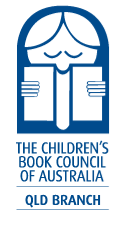 Membership BenefitsFree entry to (2 teams per school) Readers Cup Regional Competition (Corporate only)Discounted entry to CBCA Qld Branch events (2 delegates for Corporate)Discounts at various independent bookshops (see website for details)Supporting the children’s choice awards – BILBY (Books I Love Best Yearly)Supporting the Readers Cup which in 2021 had 790 teams competing – that is over 33 000 books being read by our young people.Supporting community projects (projects included building collections for the Youth Detention Centre, & QPASTT)Supporting events for adults and children around Children’s Book Week (Book Week Dinner, Judges Talk, Children’s Events, Panel Author talks)Monthly e-newsletter of happenings in children’s’ literature